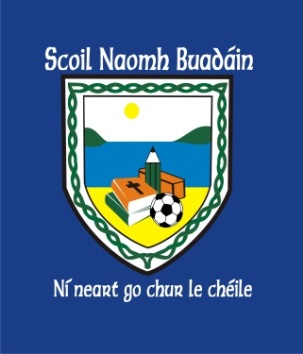 St. Boden’s N. S.NewsletterMarch 2017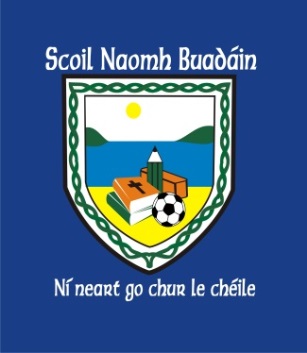 Thank youA huge thank you to all our parents for volunteering and helping with events organised by the Parents Association over recent weeks. The Parents Associations fundraising efforts are phenomenal. It is much appreciated and helps to purchase much needed resources to the school. Thank you to everyone who contributed their time and money!Thank youA huge thank you to all our parents for volunteering and helping with events organised by the Parents Association over recent weeks. The Parents Associations fundraising efforts are phenomenal. It is much appreciated and helps to purchase much needed resources to the school. Thank you to everyone who contributed their time and money!Grandparents DayGrandparents Day will take place on Wednesday, March 15th at 11:00am in the hall. From there you are invited to visit the classrooms and return to the PE hall at 12:00am for some refreshments. We look forward to hosting you in our school!Grandparents DayGrandparents Day will take place on Wednesday, March 15th at 11:00am in the hall. From there you are invited to visit the classrooms and return to the PE hall at 12:00am for some refreshments. We look forward to hosting you in our school!Lá GlasChildren dress up and come to school in traditional colour green to celebrate ‘Seachtain na Gaeilge’ on Thursday, March 16th ConfirmationConfirmation mass will take place in Bocan Church on Saturday, March 11th at 11:00am. Enrolment FormsAvailable in office or to download on www.stbodensns.ie Some available in Bocan Creche Office also!Enrolment FormsAvailable in office or to download on www.stbodensns.ie Some available in Bocan Creche Office also!5km Fun RunA 5km fun run will take place on Saturday, March 18th. Registration begins at 10:30am in the school hall. Race starts at 12 noon! Entry: Adult €8 and child €5 and Family €20.5km Fun RunA 5km fun run will take place on Saturday, March 18th. Registration begins at 10:30am in the school hall. Race starts at 12 noon! Entry: Adult €8 and child €5 and Family €20.Easter HolidaysSchool will be closed Monday 10th AprilSchool reopens April, Monday  24th @ 9:20am. Easter HolidaysSchool will be closed Monday 10th AprilSchool reopens April, Monday  24th @ 9:20am. 